ACTIVITES COMPLEMENTAIRES : fiche 6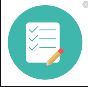 Canevas 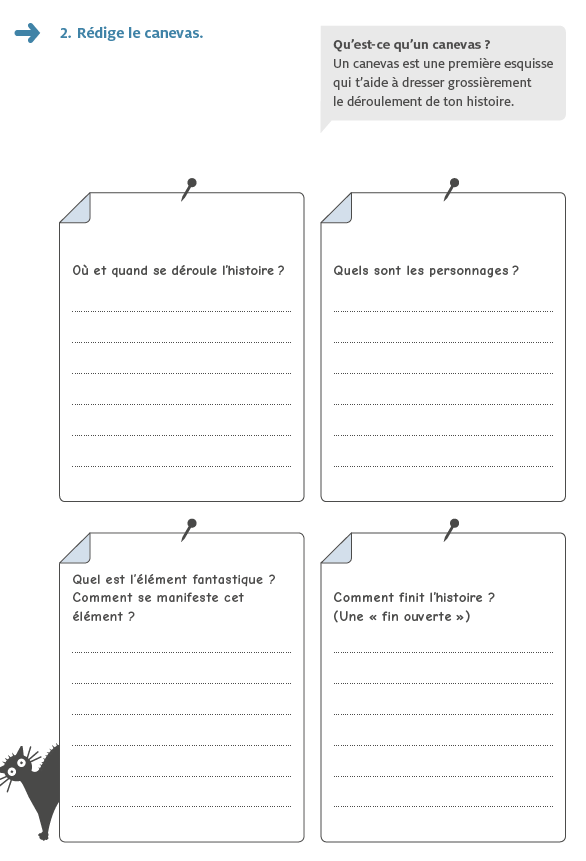 Où et quand se déroule l’histoire ?Quels sont les personnages ?Quel est l’élément fantastique ? Comment se manifeste cet élément ? Comment finit l’histoire ? (Une « fin ouverte ») 